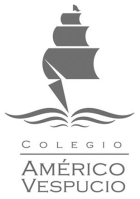 Colegio  Américo VespucioDpto. Gastronomía2017Guía de Autoaprendizaje N° 4Recepción y almacenamiento de insumosTercero MedioINSTRUCCIONES GENERALES:  LEA  ATENTAMENTE  EL  CONTENIDO  DEL  TEXTO, RESPONDA LAS  PREGUNTAS Y  ENVIE EN FORMATO WORD O REALICE ACTIVIDADES  EN  SU  CUADERNO.  ENVÍE FOTOS DE TRABAJO  A  juan.ferrada@colegioamericovespucio.cl 1 de junio 23:59 HORAS.La cotización1.- definición:Es la acción o efecto de cotizar, algo, algunas, muchas o pocas cosas.Aquel documento o información que el departamento de compras usa en una negociación. Es un documento informativo que no genera registro contable. Cotización son la acción y efecto de cotizar (poner precio a algo, estimar a alguien o algo en relación con un fin, pagar una cuota). El término suele utilizarse para nombrar al documento que informa y establece el valor de productos o servicios. Por ejemplo: “Por favor envíame la cotización de diez litros de pintura y tres kilos de cal”, “Ayer hablé con Lautaro para que me pase la cotización pero aún no recibí nada”, “La cotización del servicio me dejó sin palabras”.Más específicamente, cotización de un valor mobiliario o título valor es su admisión a negociación en un mercado bursátil o de una divisa. Más exactamente, la cotización es la tasación oficial que se hace de su valor (normalmente a diario), en función de criterios pre-establecidos que dependen de las órdenes de compra y de venta de ese título y también puede estar regulada por el Estado: “El gobierno no dejará que la cotización del dólar supere los cinco pesos”, “El contador está preocupado por la pobre cotización de los títulos de la empresa”, “Si la cotización de las acciones sigue subiendo, nos haremos millonarios o si bajan, nos arruinaremos”.Etimológicamente la palabra cotización proviene del Latín quotes que significa cuanto y del mismo fue  donde  surgió la  palabra  francesa quote. Esto  se  utilizaba  para  referirse  a  la  cantidad  de  dinero que  se  le  asignaba a  cada  contribuyente y  de  ella  emano el  verbo  “Cotiser”.2.- Formas  de  cotizarExiste  diversas  formas  de  realizar  el  estudio  de  precios  en  el  mercado, algunas pueden  ser las  siguientes:A través  de estudio  telefónicoA través   del  uso  de  la  internetVisitas a  proveedores3.-Información incluir para no desaprovechar la oportunidad de vender.Más allá de la competitividad de tu propuesta comercial, asegúrate de incluir la siguiente información que no puede faltar en una buena cotización:
Antecedentes. Por más que ya te hayas presentado a la empresa, incluí una breve descripción de quién eres y qué has hecho anteriormente. Es posible que la propuesta llegue a manos de personas con las que no has estado en contacto aún. Algunos mails o teléfonos de clientes, proveedores o mentores pueden agregar credibilidad.Pedido o datos de referencia. Si estás presentado una cotización es porque hay un pedido concreto, una licitación o concurso de precios. Incluí información que ayude al receptor a entender por qué la realizarás (“En referencia al pedido XX…”; “De acuerdo a lo conversado en la reunión del día…”; “REF: Licitación XX”).Datos de contacto. Asegúrate de incluir en el documento varias formas de ponerse en contacto con vos o buscar más información acerca de tu empresa (teléfono, dirección, sitio web, mail, etc.)Entregables. Detalle exactamente qué se entregará al cliente como resultado de la contratación. En el caso de productos, incluí especificaciones técnicas, marcas, cantidad de unidades, volumen, etc. En el caso de servicios, detalle horas, documentos o formas en que se completará la operación comercial. En una propuesta comercial no pueden faltar datos como precios, plazos y formas de entrega.Plazo de entrega. El tiempo en que puede concretarse la propuesta puede ser clave a la hora de decidir. Dejó en claro cuándo y cómo estás en condiciones de realizar la entrega de lo vendido.Precio. Asegúrate de que los valores que estás cotizando se vean de forma clara. Si la propuesta consta de muchos ítems, destaque los totales. Si responda a un pliego o pedido específico, haga la presentación tal como se pidió. También aclare si hay posibles descuentos, bonificaciones o cambios en el precio.Forma de pago. Especifique de qué forma se propone cobrar (efectivo, depósito, cheque, etc.), y en qué plazos, así como si se espera un anticipo o cuotas.Fecha de vencimiento de la cotización. En algunos casos, el tiempo entre que se presenta un documento y se aprueba, puede llevar a que los precios pierdan validez. Aclara hasta cuándo o por cuánto tiempo es válida tu propuesta.4.-¿ Qué  Hacer  para  no  perder  clientes  con  una  cotización?.Una de las situaciones más conocidas por cualquier freelancer es que aparezca un cliente pidiendo cotización urgente. Los diseñadores que ignoran el valor de su trabajo se pondrán nerviosos pensando una cifra adecuada (no tan baja que sea un regalo ni tan alta que espante al cliente). Tras darle muchas vueltas y restar ceros, por fin la envían y entonces ven pasar una semana sin novedad hasta que es evidente que fue rechazada. ¿Qué medidas tomar para evitar que un cliente se marche?1) Generar un clima de confianzaCon los servicios profesionales opera el principio de servucción, esto es, el proceso por el cual se genera un servicio. Antes de dar forma y vender un producto estamos vendiendo un servicio, y por ello es crucial ser amable desde la primera respuesta. Hacer sentir cómodo al cliente y mostrar interés por su proyecto. Las habilidades blandas y empatía son determinantes para abrochar una negociación. Procura no mostrarte demasiado rígido e inflexible. Deja siempre abierta la puerta para facilidades, alternativas, todo aquello que invite al cliente a quedarse. Después podrás “endurecer” condiciones.2) Cotizar formalmenteTípico error de principiante es responder a la pregunta “¿Cuánto me cobras por hacer esto?” con un simple número. Como explica Miguel Ángel Génova en su artículo 10 recursos frente a las objeciones de precio, el buen vendedor debe ofrecer valor antes de vender precio. Una cotización formal debe ser producto de un estudio riguroso y razonable. Permite asociar la tarifa con un servicio de calidad (organizado, ajustado a los tiempos que espera el cliente) y prestaciones bien detalladas (número de bocetos, usos autorizados, precios por correcciones y entregas). Esto beneficia a cliente y proveedor por cuanto aclara al primero exactamente qué está pagando y permite al segundo justificar su cobro.3) Ofrecer argumentos de pesoSi tienes experiencia o logros comerciales comprobables, serán tu mejor carta para persuadir a un cliente indeciso. Cifras, ventas, relevancia de proyectos anteriores o reconocimiento público deben mencionarse al momento de negociar (p. ej., citando tú portafolio o enlaces específicos de este), para convencer sin soberbia, pero con seguridad.Quienes aún no tengan logros (p. ej., principiantes) pueden aportar datos o información que destaque el impacto del diseño o arte en ventas, posicionamiento de una marca / proyecto o crecimiento de compañías que invierten en creatividad.4) Cuando los argumentos no bastanA veces ni la cotización más detallada o mejor justificada evita que el cliente se espante. Para anticiparse a esto podemos ofrecer una tarifa conversable, aunque usando esta palabra estratégicamente. No es que vayas a recortar tu tarifa a la mitad, sino solo evitar un portazo en la cara. Una vez que cliente acepte conversar puedes proponer rebajas mínimas como una “consideración especial en pos de conservar la relación laboral.” No se trata de engañar, o no literalmente, sino de seducir.5) Cómo actuar ante petición de rebajasPor astucia o auténtica necesidad algunos clientes piden rebaja como condición para asignar la tarea al proveedor. “Nos gusta tu propuesta, pero está por encima de nuestro presupuesto, ¿Es posible bajar el precio?” Ante este escenario, tienes 2 opciones:Reducir las prestaciones (no la calidad). Hacer menos por el precio que cliente está dispuesto a pagar: pedirle que colabore ejecutando ciertas tareas o aportando material.Ofrecer al cliente facilidades de pago. Siempre será más fácil digerir 3 cuotas de 5x que una sola de 15x.¡Ahora, ojo! Bien advierte la diseñadora mexicana Leonora Varo en su artículo “¡Está muy caro! dijo un cliente” que la solicitud de rebajas puede ser una trampa para obtener descuentos automáticos por parte de proveedores ingenuos o demasiado necesitados como para ponerse exigentes. Si hay algo que un cliente sabe olfatear es la falta de experiencia o necesidad.6) Abreviar la cifraUn buen truco es el propuesto por el diseñador Andrés Correa: al expresar la tarifa en UF (chilena) en lugar de pesos se reduce el impacto de plantearla: 43 UF suenan menos duras que $1.160.000, pero son lo mismo. Es la misma lógica de casas comerciales que hacen pasar $15.000 con el eufemístico y nunca bien ponderado “$14.990”. Para conocer el valor actualizado de la UF puedes recurrir al sitio web del Banco Central de Chile o utilizar este convertidor de peso a UF (y viceversa).7) El señueloHay trucos de venta que pueden lograr que un cliente pique como pez. “La tarifa incluye 1 boceto gratis” o “por tratarse de usted y lo interesado que estoy en colaborar con este proyecto, estoy dispuesto a ofrecer una rebaja de … (%)” son dos ejemplos en los que se ofrece un bocado gratis o una rebaja cuando en realidad el primero está considerado en el precio total y la segunda es el precio original del proyecto. No son mentiras, o no mal intencionadas, sino jugadas publicitarias para estimular al cliente, que por naturaleza reacciona favorablemente cuando ve las palabras “gratis” o “descuento“.8) DiferenciarseTu propuesta, servicio y portafolio deben marcar una diferencia. Miguel Ángel Génova advierte: si el cliente percibe tu oferta igual a la de tu competencia, no tendrás otro recurso para diferenciarte que bajar precios. Has de saber que el mercado gráfico y visual están saturados de diseñadores y artistas muy talentosos que paradójicamente cobran poco, por lo cual un cliente sabe que puede regatear entre varios otros si uno de ellos se pone exigente. Examina tu oferta: ¿En qué te diferencias del resto?9) Pide feedbackNegociar implica hacerlo con dignidad pero sin orgullo. Tras enviar una cotización que no tuvo respuesta, vuelve a escribir y pide información. Averigua en tono cordial qué fue lo que rechazó el cliente y sugiere formas de llegar a acuerdo. Si la respuesta es de plano negativa o el clásico “ya asignamos el encargo a un tercero”, vuelve a ofrecer tus servicios o proponer tu mejor disposición para futuras colaboraciones. Nunca se sabe cuándo una puerta cerrada vuelve a abrirse.10) Saber retirarse: cuando el cliente no vale la penaDe vez en cuando nos contacta un cliente reconocido, una prestigiosa compañía o agencia que luciría muy bien en nuestro portafolio, pero incluso a estas debemos aprender a decir no cuando las condiciones nos perjudican. La cotización por un proyecto debe ser fruto de una evaluación minuciosa y en ningún caso arbitraria. Si nos piden recortes excesivos y aceptamos, dejamos entrever que nuestras tarifas son azarosas, cosa nefasta para nuestra reputación.No aceptes condiciones o tratos indignos con tal de cerrar un trato. El profesionalismo también está en saber decir “no” y en este negocio debemos ser muy prácticos: no perder tiempo y esfuerzos en clientes que no valen la pena (pagan poco, tratan mal o ambos); entender cuándo es hora de alejarse de un cliente, como dice un artículo de Freelance Folder. En lugar de insistir, enfoca rápidamente tus recursos a contactar un mejor prospecto. Y recuerda: solo los profesionales mediocres apuestan todas sus fichas a un solo cliente. Los buenos, en cambio, saben que hay más y mejores clientes. Es más, se dedican a buscarlos.5.- Cuadro  de  comparación  de  cotizacionesTiene por objetivo, establecer valores y condiciones que ofrecen los diversos proveedores y posteriormente decidir cuál es el más conveniente. En  este  caso  se  deben  considerar  los  siguientes  aspectos:La  comparación  de  un  producto  debe  ser  el  mismo ( marca Tipo, Cantidad)Evaluar  condiciones  de  pagoEvaluar  mínimos  y  máximos  de  pedidos  de  un  productoEvaluar mi  capacidad  de  almacenamiento.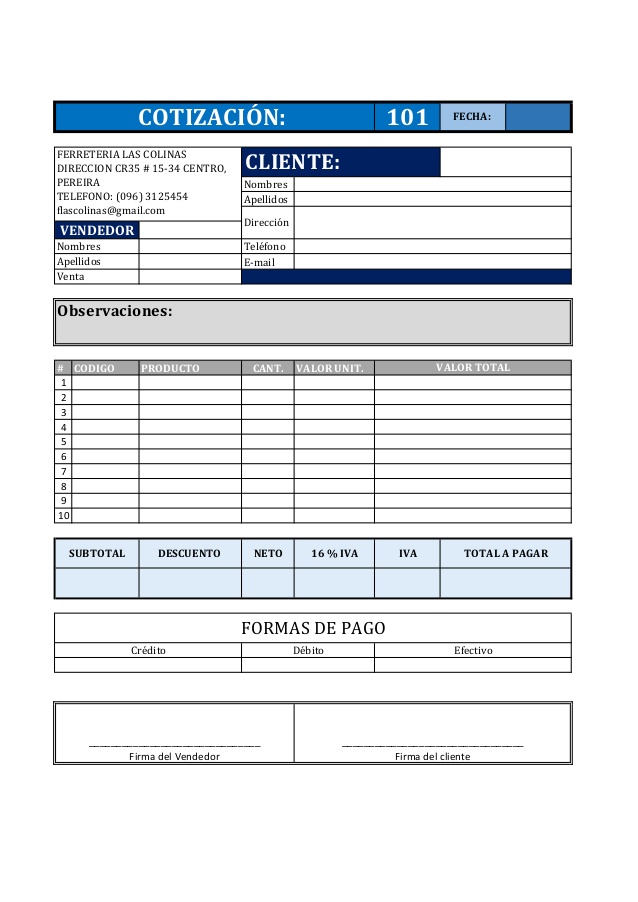 NombreCursoFecha_________/____/ 2020OA 1: Solicitar, recepcionar, almacenar y rotular materias primas, insumos y materiales. Aplicando los  procedimientos establecidos y sistemas digitales y manuales de  inventario para responder a  los  requerimientos  de  los  servicio gastronómicos.AE 1.- Solicita insumos y productos, de acuerdo a los requerimientos de la producción, considerando indicaciones específicas del pedido.I.- LEA  ATENTAMENTE  LA INFORMACION Y  DESARROLLE  LA  SIGIENTES  ACTIVIDADES1.-  Defina  que  es  una  cotización.2.- Cuales  son  las  formas  que  se  pueden  realizar  las  cotizaciones.3.- mencione  recomendaciones  para  realizar  las  cotizaciones.4.- Dibuje  un  formato  de  cotización.5.- Elabore  la  cotización  para:a.- Carnes  y  pescadosb.- Abarrotesc.- Frutas  y  verduras6.- Elabora un cuadro descriptivo sobre qué elementos debe tener una cotización7.- Describa 10 estrategias para no perder un cliente con una cotización  8.- Escriba  que  es  un  Cuadro  de  comparación  de  cotizaciones9.- Cual  es  el  objetivo  de  un  CCC10.- Realice  en  su  cuaderno  un  ejemplo  de  CCC  para  el  azúcarProveedorAProveedorAProveedorAMarcaTú capelTucapelTucapelTipoGrado 1Grado 1Grado 1CantidadBolsa 1 KgBolsa 1 KgBolsa 1 KgTipoGrano LargoGrano LargoGrano LargoValor  Unt8906701090CantidadSobre 30 uniSobre 10o uniDesde  1 productoPago30  diasAl  dia60 Dias